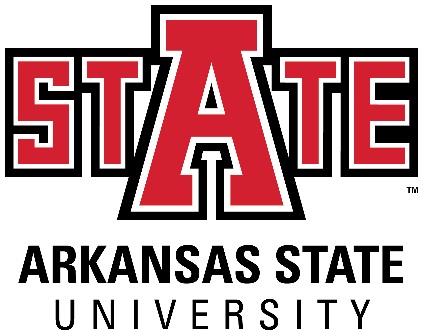 A-State Business Plan Competition  Fall 2017Instructions: Please do a copy/paste of this page into a new Word document when sending your entry e-mail. To be officially entered into the competition, all entrants must complete this page and attach it to the e-mail containing their business plan. Please email the form to echang@astate.eduCategory:    ___ Graduate                       ___ Undergraduate     ___ Freshman Elevator PitchCompany name:Team members:Faculty Advisor: Please provide a two sentence description (max 50 words) of your business plan for use in the event program and other promotional materials: Please provide the following information on the STUDENT CONTACT PERSON from your team: Student Team Leader:  Complete Mailing Address Phone Email We, the team, have read, understand and agree to adhere to the rules, guidelines and submission requirements as established by the Arkansas State University College of Business-Business Plan Competition Group. We understand that it is our obligation to see that our team meets all deadlines. The enclosed business plan submittal represents our original work.  Adapted from Arkansas Capital Corporation Y.E.S. for Arkansas Program 